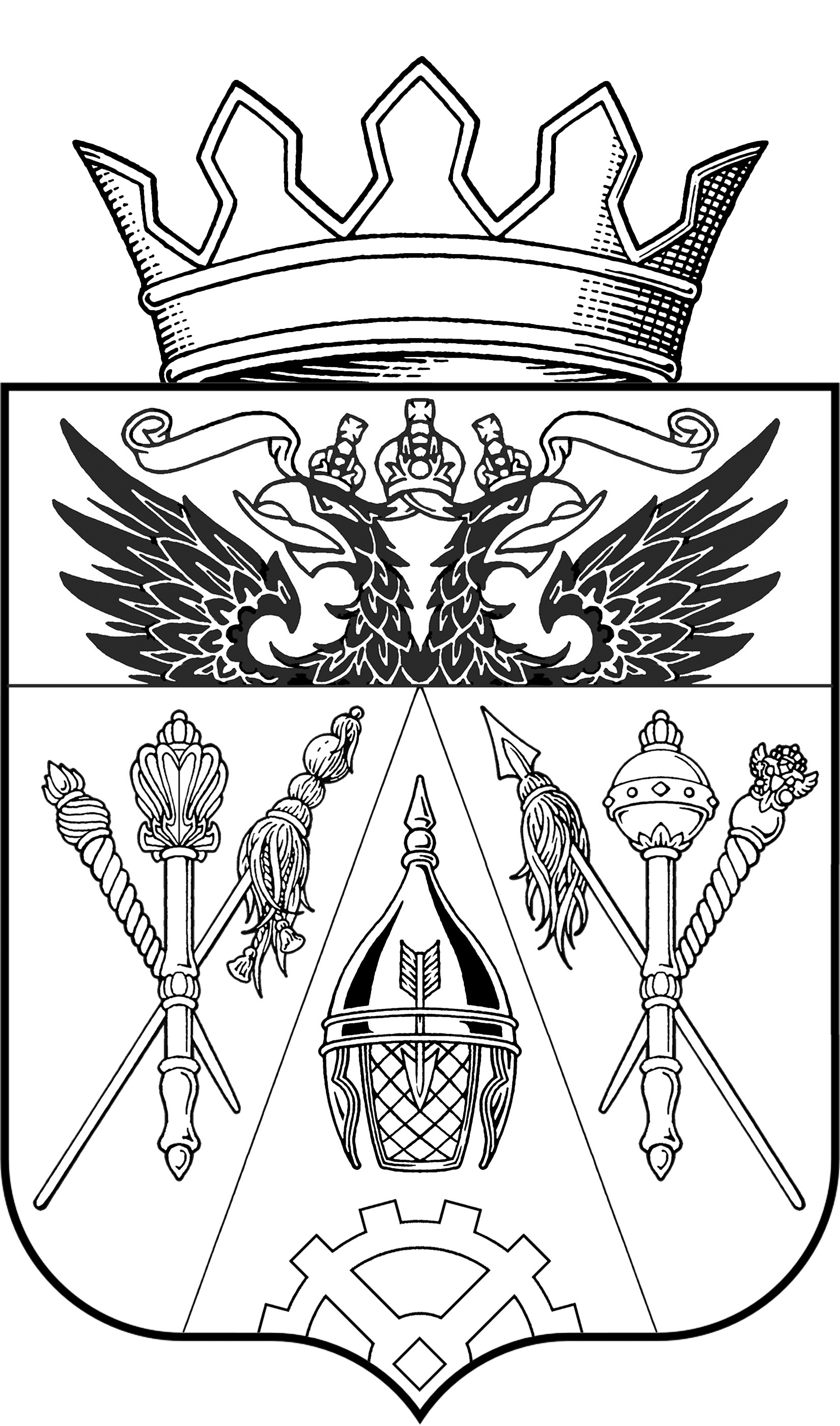 АДМИНИСТРАЦИЯ СТАРОЧЕРКАССКОГО СЕЛЬСКОГО ПОСЕЛЕНИЯПОСТАНОВЛЕНИЕОб установлении срока рассрочки оплатыприобретаемого имущества при реализации преимущественного      правасубъектов малого и среднего предпринимательства на приобретение арендуемого недвижимого имущества, находящегося в муниципальной собственности	В соответствии с Федеральным законом от 22.07.2008 № 159-ФЗ «Об особенностях отчуждения недвижимого имущества, находящегося в государственной или в муниципальной собственности и арендуемого субъектами малого и среднего предпринимательства, и о внесении изменений в отдельные законодательные акты Российской Федерации», Федеральным законом от 08.06.2020 N 166-ФЗ "О внесении изменений в отдельные законодательные акты Российской Федерации в целях принятия неотложных мер, направленных на обеспечение устойчивого развития экономики и предотвращение последствий распространения новой коронавирусной инфекции",-ПОСТАНОВЛЯЮ:Установить, что срок рассрочки оплаты недвижимого имущества, находящегося в муниципальной собственности Старочеркасского сельского поселения и приобретаемого субъектами малого и среднего предпринимательства при реализации преимущественного права на приобретение арендуемого имущества, составляет 5 лет, в случае предусмотренных п 5.1, статьи 5, 159-ФЗ от 22.07.2008г., на срок 12 месяцев.Опубликовать  настоящее постановление  в информационном бюллетене нормативно-правовых актов Старочеркасского сельского поселения «Старочеркасский вестник» и разместить на официальном сайте Администрации Старочеркасского сельского поселения (http:\\starocherkasskoe-adm.rf).Настоящее постановление вступает в силу со дня его опубликования.Контроль за исполнением настоящего Постановления оставляю    за собой.Глава администрации Старочеркасскогосельского поселения                                                                                  Е.В. ГалицинПостановление вносит:Старший инспектор администрации Старочеркасского сельского поселенияЮрпольская М.Б.          08.07.2021 г.№73ст. Старочеркасскаяст. Старочеркасскаяст. Старочеркасскаяст. Старочеркасскаяст. Старочеркасская